6. razred, ANGLEŠČINAPouk na daljavo, 10. teden, 27. maj 2020, 34. ura, sreda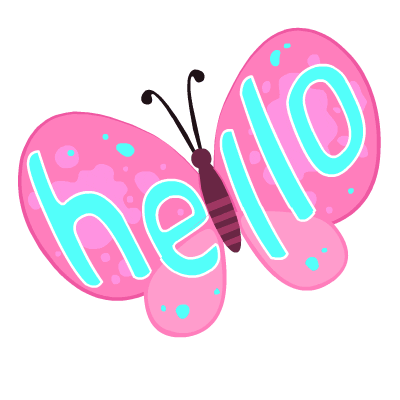 Distance learning during temporary school closure6. razred, ANGLEŠČINAPouk na daljavo, 10. teden, 27. maj 2020, 34. ura, sredaDistance learning during temporary school closure6. razred, ANGLEŠČINAPouk na daljavo, 10. teden, 27. maj 2020, 34. ura, sredaDistance learning during temporary school closureNASLOV  URE: Opisni in navadni sedanjik – vaje NASLOV  URE: Opisni in navadni sedanjik – vaje NASLOV  URE: Opisni in navadni sedanjik – vaje ZAPOREDNA ŠT. URE pouka na daljavo: 34DATUM:  27. 5. 2020RAZRED: 6.Hello, everyone!  Reši preverjanje znanja  o obeh sedanjikih. To preverjanje si boš popravil/a sam/a, spodaj so rešitve.  Preverjanje znanja, ki ga boste dobili v četrtek, boste  poslali meni. Hello, everyone!  Reši preverjanje znanja  o obeh sedanjikih. To preverjanje si boš popravil/a sam/a, spodaj so rešitve.  Preverjanje znanja, ki ga boste dobili v četrtek, boste  poslali meni. Hello, everyone!  Reši preverjanje znanja  o obeh sedanjikih. To preverjanje si boš popravil/a sam/a, spodaj so rešitve.  Preverjanje znanja, ki ga boste dobili v četrtek, boste  poslali meni. PREVERJANJE ZNANJA – PRESENT CONTINUOUS and PRESENT SIMPLE1 Napiši kratke odgovore, ki veljajo zate. 1. Is it sunny today? __________________________________2. Is your mum  working now? ________________________3. Do you have many friends? ________________________________4. Do you often go to a pet shop?  ______________________________5. Are  you having a bath now?______________________________2 Napiši nikalne povedi.1. She’s watching cartoons now. ____________________________2. They visit their grandma every Sunday. ___________________________3. Mary plays with her friend every day. ___________________________4. My  mum is  looking at us. ___________________________5. We like  beef soup.  ___________________________3 Obkroži pravilen odgovor. 1. She wash/washes the clothes every Monday.2. My dad does/is working at a bank.3. They’re run / running  now.4. Do/Does  your brother go to school on foot?5. We don’t/aren’t   play football every day.6. She works/working in a supermarket.7. She’s  has/having a bath.4. Glagole v oklepaju postavi v pravilno obliko časov Present Continuous ali Present Simple.    1. Tina  ____________________________     her teeth at the moment. (clean)2. We  often ____________________________________      our friends. (visit)3. We __________________________     to Lake Bled  every summer. (go)4. ___________________________   my mail now? (you / read)5. Mary usually_____________    (get up) at 6 in the morning. 6. Tom ___________________________________    London. (not  like)PREVERJANJE ZNANJA – PRESENT CONTINUOUS and PRESENT SIMPLE1 Napiši kratke odgovore, ki veljajo zate. 1. Is it sunny today? __________________________________2. Is your mum  working now? ________________________3. Do you have many friends? ________________________________4. Do you often go to a pet shop?  ______________________________5. Are  you having a bath now?______________________________2 Napiši nikalne povedi.1. She’s watching cartoons now. ____________________________2. They visit their grandma every Sunday. ___________________________3. Mary plays with her friend every day. ___________________________4. My  mum is  looking at us. ___________________________5. We like  beef soup.  ___________________________3 Obkroži pravilen odgovor. 1. She wash/washes the clothes every Monday.2. My dad does/is working at a bank.3. They’re run / running  now.4. Do/Does  your brother go to school on foot?5. We don’t/aren’t   play football every day.6. She works/working in a supermarket.7. She’s  has/having a bath.4. Glagole v oklepaju postavi v pravilno obliko časov Present Continuous ali Present Simple.    1. Tina  ____________________________     her teeth at the moment. (clean)2. We  often ____________________________________      our friends. (visit)3. We __________________________     to Lake Bled  every summer. (go)4. ___________________________   my mail now? (you / read)5. Mary usually_____________    (get up) at 6 in the morning. 6. Tom ___________________________________    London. (not  like)PREVERJANJE ZNANJA – PRESENT CONTINUOUS and PRESENT SIMPLE1 Napiši kratke odgovore, ki veljajo zate. 1. Is it sunny today? __________________________________2. Is your mum  working now? ________________________3. Do you have many friends? ________________________________4. Do you often go to a pet shop?  ______________________________5. Are  you having a bath now?______________________________2 Napiši nikalne povedi.1. She’s watching cartoons now. ____________________________2. They visit their grandma every Sunday. ___________________________3. Mary plays with her friend every day. ___________________________4. My  mum is  looking at us. ___________________________5. We like  beef soup.  ___________________________3 Obkroži pravilen odgovor. 1. She wash/washes the clothes every Monday.2. My dad does/is working at a bank.3. They’re run / running  now.4. Do/Does  your brother go to school on foot?5. We don’t/aren’t   play football every day.6. She works/working in a supermarket.7. She’s  has/having a bath.4. Glagole v oklepaju postavi v pravilno obliko časov Present Continuous ali Present Simple.    1. Tina  ____________________________     her teeth at the moment. (clean)2. We  often ____________________________________      our friends. (visit)3. We __________________________     to Lake Bled  every summer. (go)4. ___________________________   my mail now? (you / read)5. Mary usually_____________    (get up) at 6 in the morning. 6. Tom ___________________________________    London. (not  like)REŠITVE:1. vaja: 1. Yes, it  is. /No, it isn't.  2. Yes, she is./ No, she isn't. 3. Yes, I do./No, Idon't.4. Yes, I do. /No, I don't.   5. Yes,  I am. /No, I am not.2. vaja: 1. She isn't watching ... 2. They don't visit ... 3. Mary doesn't play ... 4. My mum isn't looking... 5. We don't like ...3. vaja: 1. washes  2. is 3. running  4. Does  5. don't  6. works  7. having4. vaja: 1. is cleaning  2. visit  3. go  4. Are you reading 5. gets up  6 doesn't likeREŠITVE:1. vaja: 1. Yes, it  is. /No, it isn't.  2. Yes, she is./ No, she isn't. 3. Yes, I do./No, Idon't.4. Yes, I do. /No, I don't.   5. Yes,  I am. /No, I am not.2. vaja: 1. She isn't watching ... 2. They don't visit ... 3. Mary doesn't play ... 4. My mum isn't looking... 5. We don't like ...3. vaja: 1. washes  2. is 3. running  4. Does  5. don't  6. works  7. having4. vaja: 1. is cleaning  2. visit  3. go  4. Are you reading 5. gets up  6 doesn't likeREŠITVE:1. vaja: 1. Yes, it  is. /No, it isn't.  2. Yes, she is./ No, she isn't. 3. Yes, I do./No, Idon't.4. Yes, I do. /No, I don't.   5. Yes,  I am. /No, I am not.2. vaja: 1. She isn't watching ... 2. They don't visit ... 3. Mary doesn't play ... 4. My mum isn't looking... 5. We don't like ...3. vaja: 1. washes  2. is 3. running  4. Does  5. don't  6. works  7. having4. vaja: 1. is cleaning  2. visit  3. go  4. Are you reading 5. gets up  6 doesn't like